МОДУЛЬНАИМЕНОВАНИЕРАЗМЕР, мм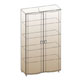 шкаф для одежды и бельяШК-3111676x896x396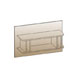 полкаПЛ-301640х1080х188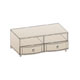 тумбаТБ-307420х1080х571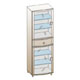 шкаф многоцелевойШК-3141676х540х396